MARKING SCHEME GEOGRAPHY PAPER 1 1. 	a) state how the corriolis force affects the direction of wind.				(2mks)	In the northern hemisphere it deflects winds to the right while in the southern hemisphere it 	deflects wind in the left.	b)  Give three characteristics of cumulonimbus clouds 					(3mks)They are made of water droplets at the lower level and ice crystals at the upper levelsThey have great vertical extent They are big, heavy and blackThe top spreads out into an anvilThey are associated with heavy rainfall/thunder and lighting									Any 3 x 1 = 3 marks2. The table below shows the mean monthly rainfall and temperature for station 		Describe the climatic characteristics represented by the mean monthly rainfall and temperature table station X.											(5mks)Temperatures are low throughout the yearJanuary records the lowest temperature of -220June, July and August record the highest temperatures of 110 The annual range of temperature is great 330cThe region experiences low rainfall throughout the year (319mm)Lowest rainfall of 8mm is received in February and MarchRegion experience rainfall throughout the year.The highest amount of rainfall 51mm is experience in June and August. Any 5 x 1 = 5 marks3.	a) What is an earthquake									(2mks)It is a sudden earth movement that causes vibration within the earth’s crust.	b) Identify the scales used to measure 							(2mks)		(i) The intensity of earthquake 			Mercalli scale		(ii) The magnitude of earthquake				The Ritcher scale			4. 	a) Name two types of boundaries according to the plate tectonic theory 		(2mks)Constructive/extension/divergent boundaryDestructive/compression/conservative boundaryTransform/conservative boundary	b) Give three effects of the movement of tectonic plates.					(3mks)Causes foldingOccurrence of vulcanicityOccurrence of earthquakesCauses continental driftCauses structural adjustment/movement of rocks5. 	a) state three conditions that influence the process of solifluction in mass wasting 	(3mks)The presence of a gental slopeThe occurrence of alternating warm and cold seasonPresence of a permafrost layer/frozen ground/bedrockUnconsolidated saturated weathered materials/debrisAny 3 x 1 = 3 marks	b) Give two negative effects of mass wasting on the physical environment		(2mks)Destruction of vegetationBlockage of rivers/disruption of flow of riversExposure of land to agents of soil erosion Loss of lifeLeads to formation of scars on the land/derelict land			Any 2 x 1 = 2 marks6.        (a) What type of map is the Kijabe		 Topographical map	  							(1mk)(ii) In which hemisphere is the area covered by the Kijabe map located Southern hemisphere								(2mks)(iii)Give the longitudinal extent of the area covered by the map36˚ 30’E  to 36˚ 45’E							(2mks)N/B To score, Units i.e degrees and minutes	        East must be present(b) Convert the linear scale of the map into a statementshow the calculations 2cm rep 1km								            (2mks)Therefore 1cm rep 0.5km	(ii) Give six figure grid reference of trigonometrical station 2610377938 ± 1(c) Reduce the area enclosed by Eastings 34 to 40 and Northings 91 to 97 by a scale factor of 2Reduction of the area bound by Eastings 34 to 40and  Northings 91 to 97 of  Kijabe map    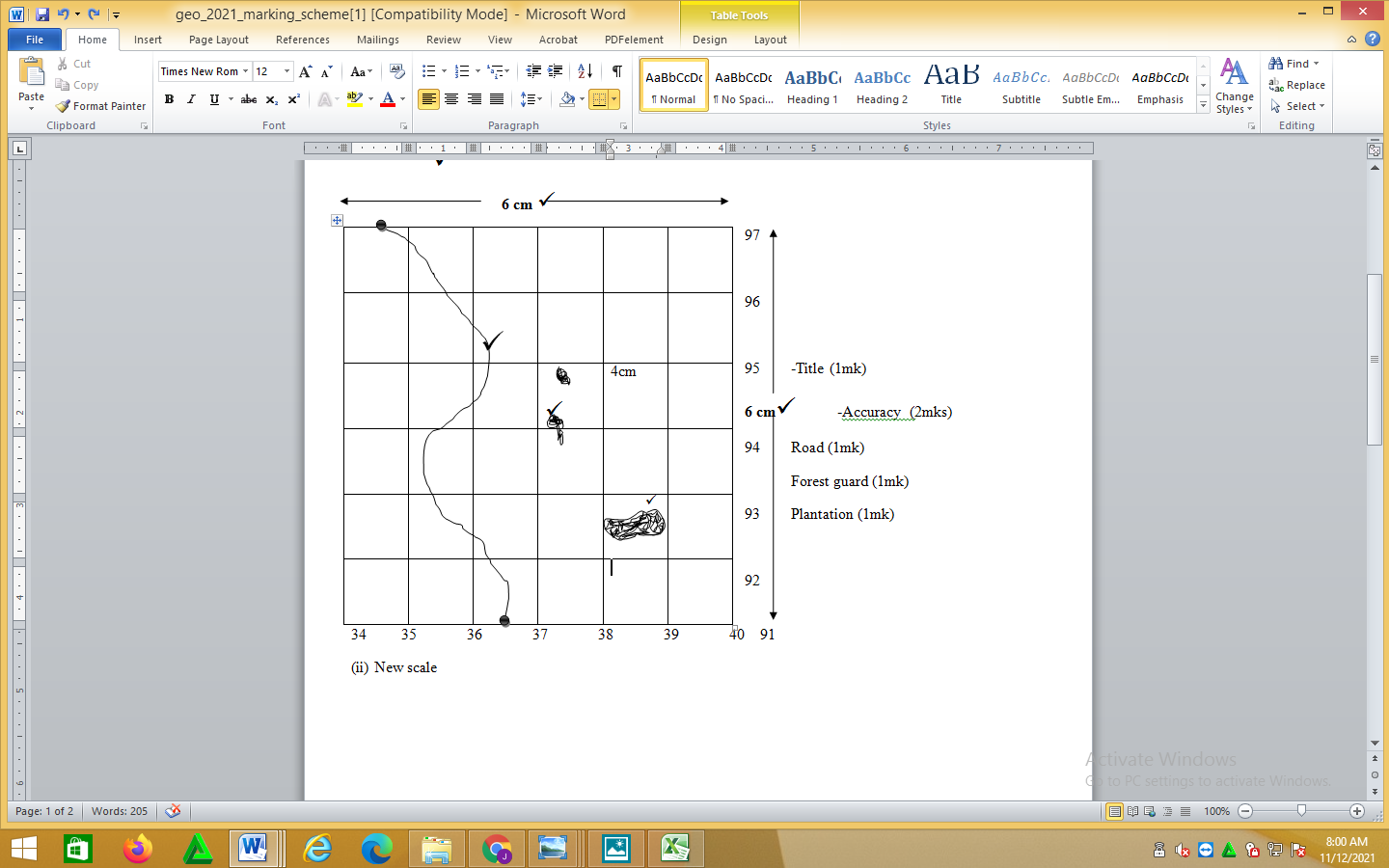 (ii) New scale X  =   		1: 100, 000							(2mks)(d) Describe the vegetation of the area covered by the map					(4mks)The main types of vegetation are forests, scrub, woodlandThe forest is on the easting parts of the areaThere is thicket, scattered trees	Scattered trees between grid reference 3401 to 3700Bamboo 378970 to 38297 0 (e) Citing evidence from the map, explain two factors influencing trade in the area covered by the map                                                                                                                                            (4 mks)Establishment of roads and railways enables movement in and out of the areaPresence of numerous shops, which provide opportunities for trading.Presence of settlement which suggests availability of market for the variety of goods and services.The variety of economic activities such as quarrying, farming shows that the area is productive which encourage trade.7.	a) 	(i) Identify three features found in the sea floor 					(3mks)Continental shelfContinental slopesDeep sea plainOcean deeps/trenchOcean ridgesOceanic’s islandsAny 3 x 1 = 3 marks		(ii) State three sources of ocean salts						( 3mks)Salt brought to sea by riversSlats derived  from the bed rock of the oceanMagma extruded to the floor of the sea may contain salt/volcanicoil spills- voluntary or accidentEffluents from industries	b) 	(i) Explain how the following factors may cause horizontal movement of ocean water 			(i) Prevailing winds 							(2mks)When wind blows over the surface of water, it causes the water to flow towards the direction the wind is blowing. This makes water to move horizontally in the process.		(ii) The earth’s rotation 							(2mks)Rotation of the earth deflects winds and currents. In the northern hemisphere, winds and currents are deflected to the right while in southern hemisphere, winds and currents are deflected to the left. This deflection of wind and currents leads to horizontal movement of ocean water.(last points must be mentioned to score)		(ii) Identity two ocean currents that flow along the west coast of Africa	(2mks)Benguela currentCanary current		(iii) State four characteristics of the current defined in b (ii) above.	 	(4mks)They are coldThey flow towards the equatorThey are weakThey are broadThey are slow	d)	(i) Explain three effects of ocean currents to the climate of Namibia. 		(6mks)Onshore winds crossing Benguela currents become cold and lower the temperature of adjacent lands.Cold winds are unable to pick up moisture, leading to dry weather on coastal lands.The cold winds subsides on reaching land and this leads to high atmospheric pressureThe cold dry winds lead to low humidity.leads to development of cold desertsAny 3 x 2 = 6 marks		(ii) You intend to carry out a field study on tides in Mombasa. State the type of 			information you would collect.  							(3mks)The time of high tides and low tides occur The type of tidesThe tidal range.				Any 3 x 1 -= 3 marks8.	a) Describe the following wind erosion processes 		(i) Abrasion 										(2mks)Rocks materials carried by wind scour, grind and polish desert rock surface causing undercutting of rock surface		(ii) Deflation 										(2mks)Wind moves over jolted and soft rocks desert surface dry. Loose materials like dust and fine sand are scooped/rolled on the ground and the lifted to the air by wind.	b) Use the diagram below to answer the following questions.		(i) Name the feature marked A and B 						(2mks)A	deflation hollowB	an oasis		(ii) State four significances of feature A to the human environment 		(4mks)Contain oasis which are sources of water to the nomadic communityHas some feature like oasis which attract settlement and agriculture.The feature is a barrier to transport and communicationThe features and other associated ones attract tourists who in turn bring in foreign exchange	c) Using a well-labelled diagram, explain how the following features are formed                   (i) Canyon Diagram – 2mks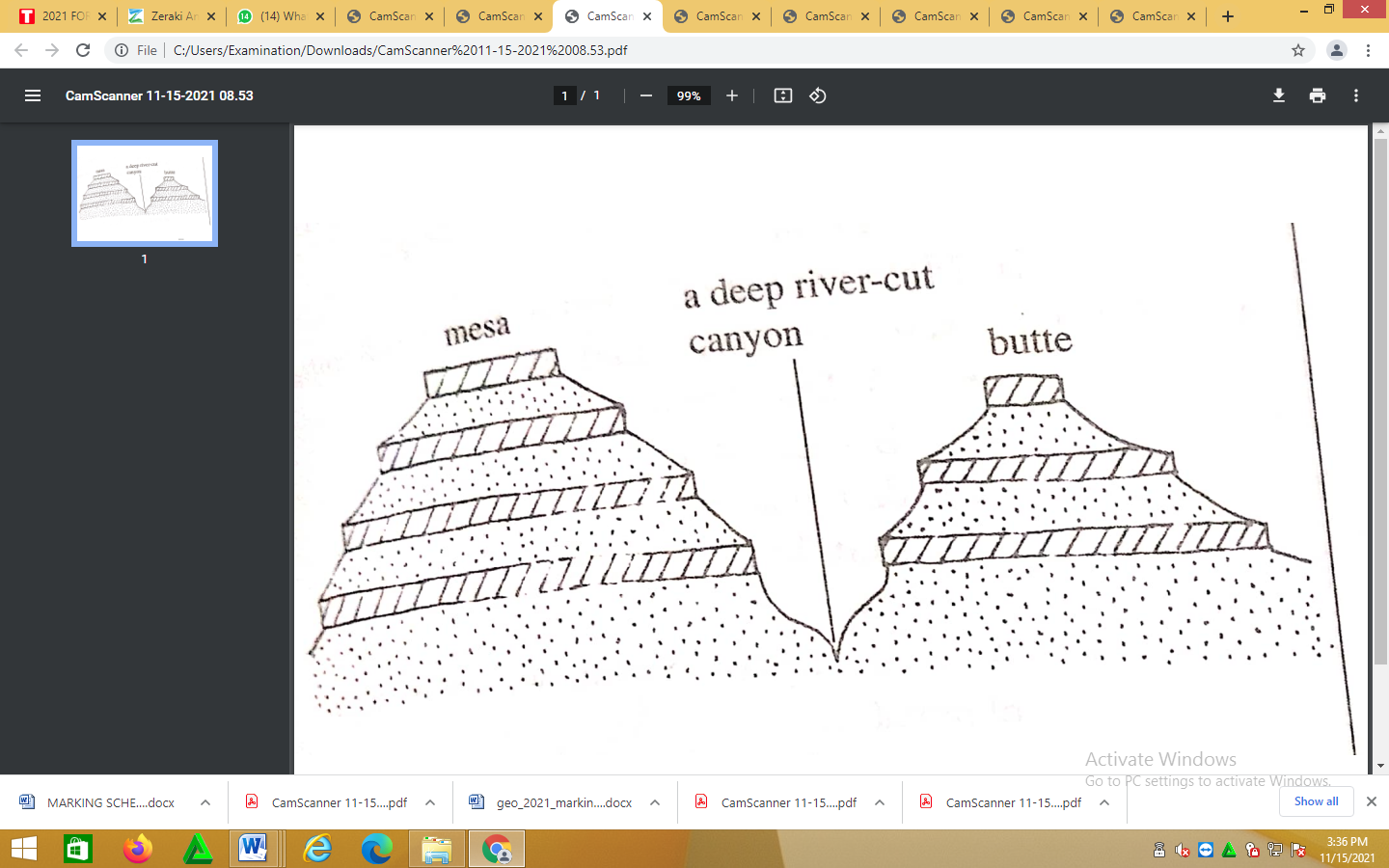 Text- 4mks
A river originates from wetter areas and flows to arid area.Vertical erosion occurs on the river valley through abrasionThe valley is deepened over a period of time. This leads to the formation of a deep steep sided gorge known as Canyon		(ii)Zeugen										(6mks)Diagram- 2mks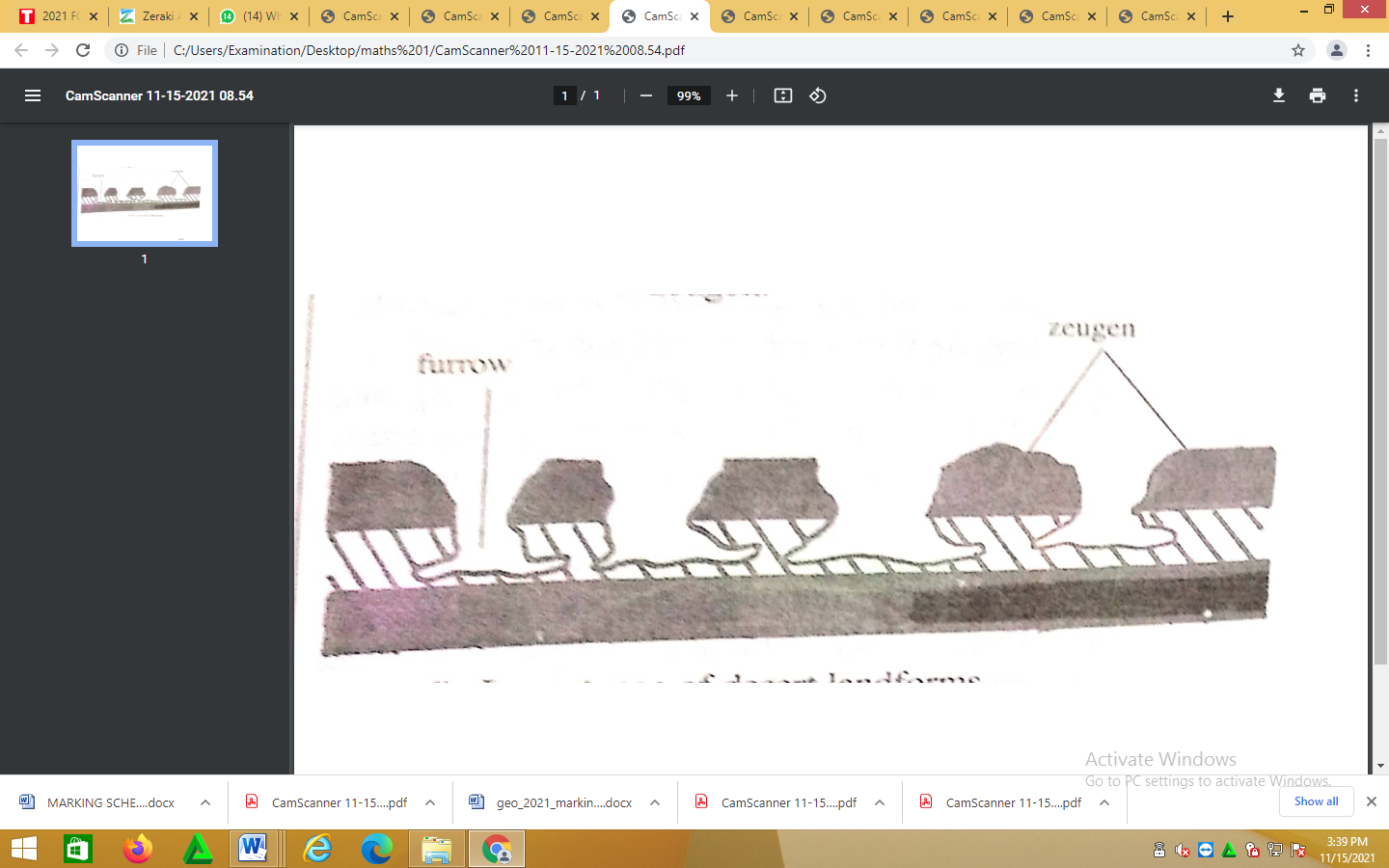 Text- 4mks
Rocks with alternating hard and soft rocks that lie horizontally are attached by mechanical weathering.Cracks form on the land rock layerWind abrasion acts on the cracks deepening themThe soft rocks layer is eroded at a faster rate.This leads to the formation of a flat-topped ridge which is separated from another by a furrow. The ridge is known as Zeugen.	d) State four characteristics of a barchans 						(4mks)It lies at right angles to the prevailing windsIt has two hornsIt may have a height of 25m and a width of 4mIt has a gentle windward side and a steep leeward sideBarchans migrates towards the direction of the prevailing windsBarchans occur in groups 9	a) 	(i) Define a coastline 									(2mks)It is a line reached by the highest storms, waves or demarcated by a cliff.		(ii) Name three types of a coral reef 						(3mks)Fringing reefBarrierA toll	b) Using a well labelled diagram describe the formation of the following coastal landforms.		(i) A Tombolo 									(6mks)Diagram – 2mks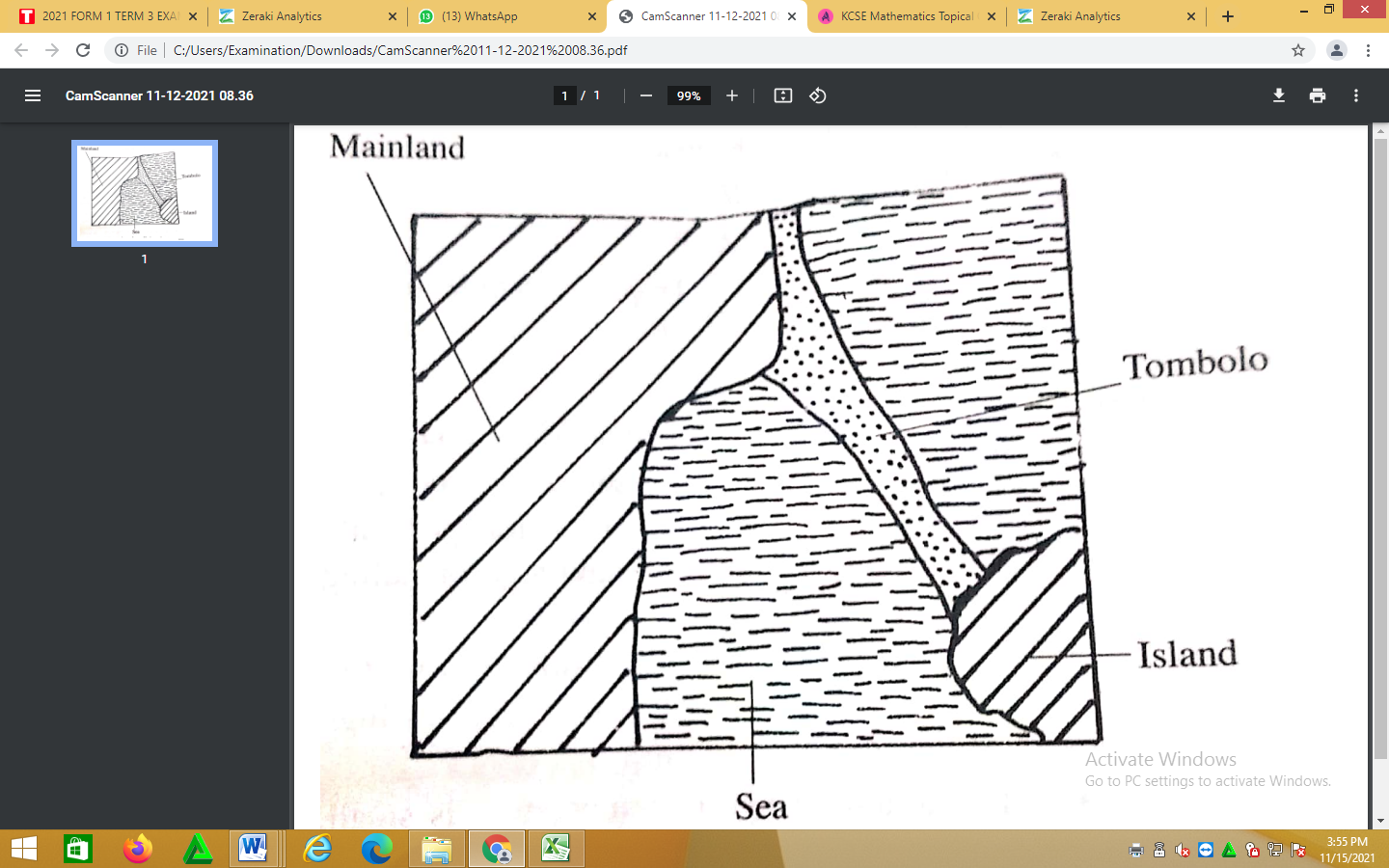 Text- 4mks
Sand and shingle is deposited from a headland seaward by a long shore driftContinued deposition leads to accumulation of sand towards an island forming a spitWith tie a bar of shingle/sand with one end attached to the mainland and t6he other to an island is formed. This bar is known as Tombolo		(ii) off-shore bar 									(6mks)Diagram- 2mks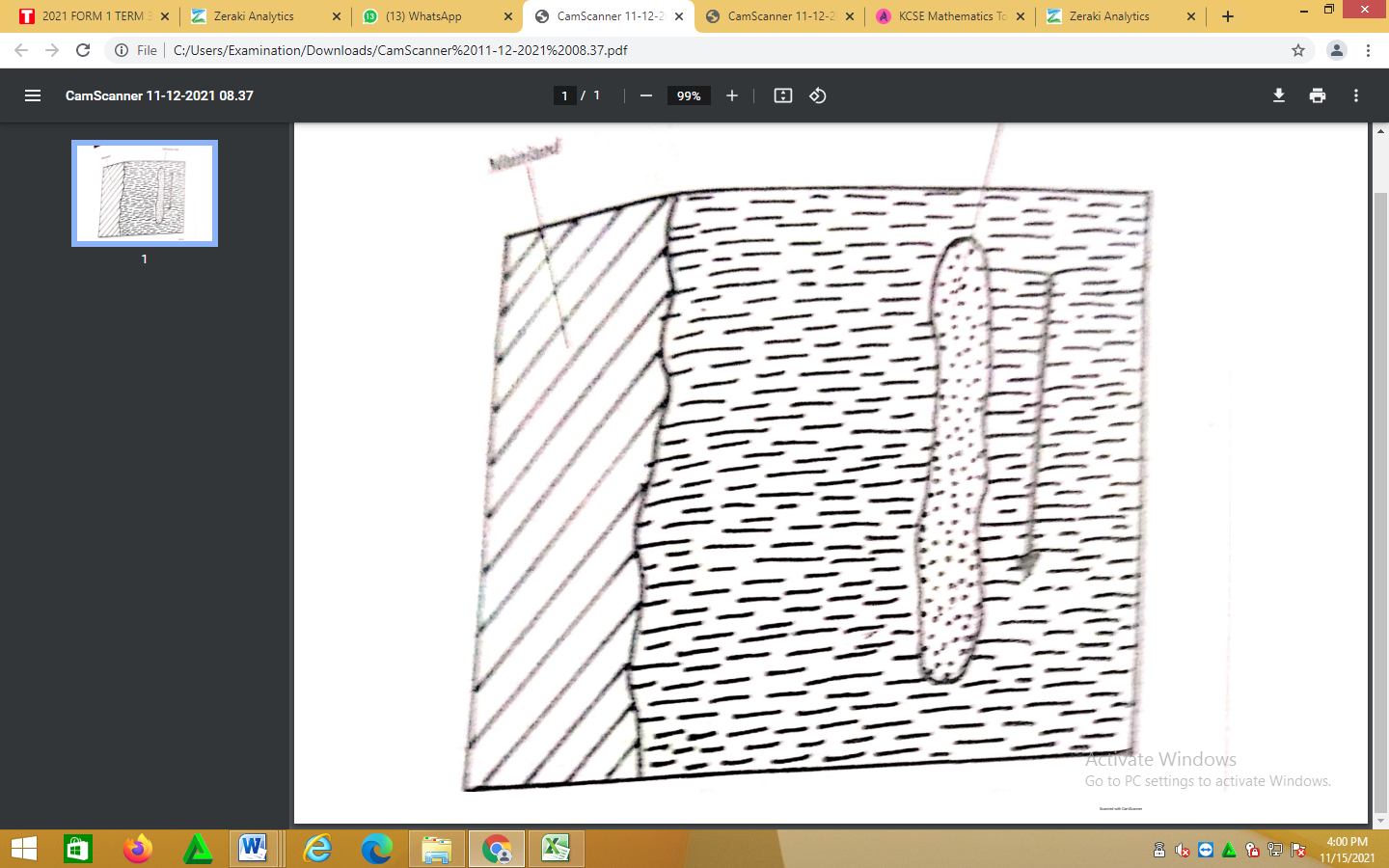 Text- 4mks	off-shore bar
Waves break long before they reach the shore on a roused part of the sea bed.As the waves break, they scoop out sand shingle from the floor of the sea.The sand is thrown forward and is deposited on the roused sea bedWith more deposition a ridge of sand and shingle that lies parallel to the short and which is visible during low tide is formed. This is known as an off shore bar.	c)	(i) Give three factors that determine the size of a wave in the open sea.		(3mks)Distance between two successive crestsThe energy of the wallsHeight of the waves i.e distance from crest to trough Steepness of the wallAny 3 x 1 = 3 marks 		(ii) State three uses of coral reefs 							(3mks)Coral rocks are cut into blocks and are used for building houses by local people.Coral limestone is used as a raw material at Bamburi to manufacture cementThe coral rocks at Watamu and Wasini Island attracts tourists who bring in foreign currency.Any 3 x 1 = marks		(iii) Students from Mombasa high school carried out a field study along the 	coastline of Indian Ocean. Give the reason for carrying the following items 		(2mks)		 -	Stop watch – to determine the rate which the waves break		-	Camera – to take photograph of various features10. 		(i) 	State three characteristics of a maximum thermometer. 			(3mks)It has a narrow graduated glass tubeThe glass tube is filled with mercuryIt has metal index		(ii) Explain how a maximum thermometer is used to measure temperature 	(6mks)During the day temperature risesThe temperature heat the mercury in the glass tubeThe mercury expand and pushes the metal index along the glass tubeWhen the temperature fall the mercury contractor It leaves the metal index behindThe maximum temperature of the day is obtained by leading the scale at the end of the index which was in contact with the mercury.	b) Describe:		(i) How Lake Victoria influences the temperature of the surrounding region (4mks)During the day the land around lake Victoria is heated faster than the water, a cool breeze blows from the lake towards the land lowering the temperaturesAt night the land cools faster than the lake warm air rises from the lake and spreads to the adjacent land cools faster than the lake raising the temperaturesAny 2 x 2 = 4 marks		(iii) How south east trade wind. Influence temperature at the coast. 		(2mks)The south east trade winds blow over the warm Mozambique currents. They become warm and raise the temperature of the costal lands.	2 x 2  = 2 marks	c) 	(i) Explain two ways in which vegetation adapts to climate.			(4mks)Some grass dries off during the hot summer and sprout when it rainsSome plants are deciduous and shed their leaves during hot summers		(ii) Describe the characteristics of equatorial climate				-(6mks)Temperatures are high throughout the year (270) since the region receives high isolation.Rainfall in the afternoon, since by this time the ground has received maximum heating leading to formation of clouds.Rain is accompanied by thunder and lightning due to presence of cumulonimbus cloudsDiurnal range of temperature is small 30c due to thick cloud cover which prevents temperatures from rising too high or falling very lowSkies are usually cloudy because of rapid convection due to high temperatures.Region experiences double maxima due to intense heating of the groundHas permanent low pressure belt due to intense heatingJFMAMJJASONDMean monthly rainfall (mm) 1588133151515128251820Mean monthly temperature (0C)-22-18-12-141011115-11-18-22